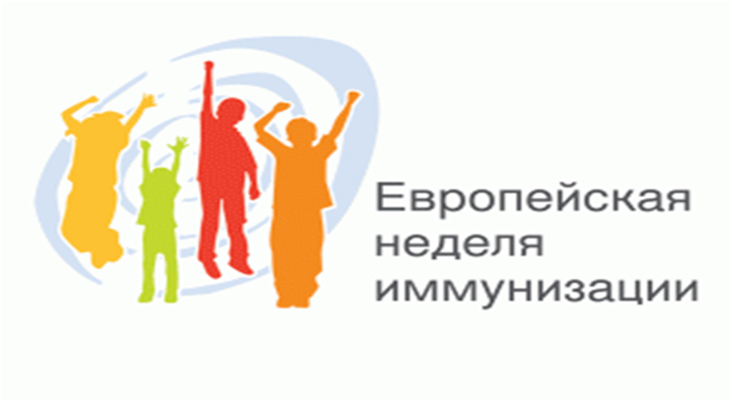                                                  Уважаемые жители города Чаплыгина и Чаплыгинского района!С 24 по 30 апреля 2017 года проводится
Европейская неделя иммунизации
под девизом в текущем году: «Вакцина - приносит результат!» С 2005 года по всему миру проводится Европейская неделя иммунизации (ЕНИ) – масштабная кампания по повышению информированности населения по вопросам использования иммунопрофилактики в борьбе с инфекционными заболеваниями и их последствиями.Вакцинация является одним из величайших достижений здравоохранения, важнейшим инструментом сохранения здоровья населения и увеличения продолжительности жизни. В настоящее время созданы вакцины для борьбы с более чем 45 заболеваниями, они позволяют ежегодно предотвращать до 3 миллионов случаев смерти детей и взрослых от инфекционных болезней. Иммунизация обеспечивает защиту людей от заболеваний, таких как дифтерия, столбняк, полиомиелит, корь, краснуха, пневмококковая инфекция, вирусных гепатитов А и В, клещевого вирусного энцефалита, гриппа, менингококковой инфекции и пр.Более 30 лет назад успехи иммунизации привели к ликвидации натуральной оспы среди населения всего мира. В 2002 году ВОЗ провозгласила ликвидацию полиомиелита в европейском регионе. Россия получила сертификат территории, свободной от полиомиелита.В последние годы отмечается неуклонный рост заболеваемости корью, коклюшем детей, подростков и взрослых, в том числе в связи с увеличением необоснованных отказов от профилактических прививок.Неделя иммунизации - Ваш шанс защитить себя уже сегодня.
Не лишайте себя права на здоровье и долгую жизнь!Консультацию по вопросам иммунопрофилактики     Вы можете получить по телефону «горячей» линии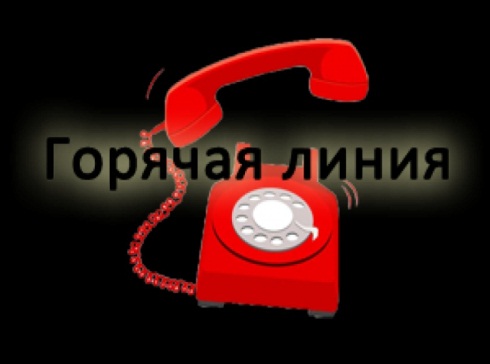 2-14-57,  2-29-95Каждый из Вас может задать любой интересующий вопрос по иммунопрофилактике."Родителям о прививках!""Родителям о прививках". 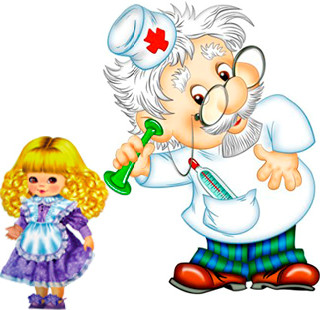 
Уважаемые родители!Вам необходимо знать, что только профилактические прививки могут защитить Вашего ребенка от таких заболеваний, как полиомиелит, дифтерия, коклюш, туберкулез, столбняк, Гепатит « В» корь, эпидидемичесий паротит, краснуха.
Чем опасны заболевания, прививки против которых включены в национальный календарь прививок России?Полиомиелит (или детский паралич)  - острое инфекционное заболевание преимущественно, поражающее центральную нервную систему, в первую очередь спинной мозг. Заболевание приводит к развитию параличей, приводящих заболевшего ребенка к инвалидизации.
Острый гепатит «В»  - тяжелое инфекционное заболевание, характеризующееся воспалительным поражением печени. Перенесенный в раннем возрасте вирусный гепатит «В» в 50-90% случаев переходит в хроническую форму, приводящую в дальнейшем к циррозу печени и первичному раку печени. Чем младше возраст, в котором происходит инфицирование, тем выше вероятность стать хроническим носителем.
Туберкулез  - заболевание поражает легкие и бронхи, однако возможно поражение и других органов. При туберкулезе возможно развитие генерализованных форм, в том числе и туберкулезного менингита, устойчивых к противотуберкулезным препаратам.                                             
Коклюш  - инфекционное заболевание дыхательных путей, опасным является поражение легких, особенно в грудном возрасте. Серьезным осложнением является энцефалопатия, которая вследствие судорог, может привести к смерти или оставить после себя стойкие повреждения, глухоту или эпилептические приступы.
Дифтерия  - острое инфекционное заболевание, характеризующееся токсическим поражением организма, преимущественно сердечно-сосудистой и нервной систем, а также местным воспалительным процессом с образованием фибринного налета. Возможны такие осложнения как инфекционно-токсический шок, миокардиты, полиневриты, включая поражение черепных и периферических нервов, поражение надпочечников, токсический невроз.
Столбняк - поражает нервную систему и сопровождается высокой летальностью вследствие паралича дыхания и сердечной мышцы.
Корь - заболевание может вызвать развитие отита, пневмонии, не поддающей антибиотикотерапии, энцефалит. Риск тяжелых осложнений и смерти особенно велик у маленьких детей.
Эпидемический паротит - заболевание может осложняться серозным менингитом, в отдельных случаях воспалением поджелудочной железы. Свинка является одной из причин развития мужского и женского бесплодия.

РОДИТЕЛИ! ПОМНИТЕ!Прививая ребенка, Вы защищаете его от инфекционных заболеваний!Отказываясь от прививок, Вы рискуете здоровьем и жизнью Вашего ребенка!Помогите Вашему ребенку! Защитите его от инфекционных заболеваний, и от вызываемых ими тяжелых осложнений и последствий! Дайте ребенку возможность бесплатно получить необходимую прививку!Календарь профилактических прививок*Условные обозначения:
- Вакцинация лиц из групп риска
- Обновления вакцинации, внесенные в Календарь *Приказ № 125н Министерства Здравоохранения Российской Федерации от 21 марта 2014 г. "Об утверждении национального календаря профилактических прививок и календаря профилактических прививок по эпидемическим показаниям"Врач-эпидемиолог ГУЗ «Чаплыгинская РБ»                                  Слисконос Н.Ю.Возраст ребенкаНаименование профилактической прививкиНоворожденные в первые 24 часа жизниВакцинация против гепатита В (V1)Новорожденные в первые 3-7 дней жизниВакцинация против туберкулеза1 месяцВакцинация против гепатита В (V2)1 месяцВакцинация против гепатита В (V2) (группа риска)2 месяцаВакцинация против пневмококковой инфекции (V1)2 месяцаВакцинация против гепатита В (V3) (группа риска)3 месяцаВакцинация против коклюша, дифтерии, столбняка (V1)
Вакцинация против полиомиелита (V1)3 месяцаВакцинация против гемофильной инфекции (V1)(группа риска)4,5 месяцаВакцинация против коклюша, дифтерии, столбняка (V2)
Вакцинация против полиомиелита (V2)4,5 месяцаВакцинация против пневмококковой инфекции (V2)4,5 месяцаВакцинация против гемофильной инфекции (V2)(группа риска)6 месяцевВакцинация против коклюша, дифтерии, столбняка (V3) Вакцинация против полиомиелита (V3)
Вакцинация против гепатита В (V3)6 месяцевВакцинация против гемофильной инфекции (V3)(группа риска)12 месяцевВакцинация против кори, краснухи и паротита12 месяцевВакцинация против гепатита В (V4) (группа риска)15 месяцевРевакцинация против пневмококковой инфекции18 месяцевРевакцинация против коклюша, дифтерии, столбняка (1RV)
Ревакцинация против полиомиелита (1RV)18 месяцевРевакцинация против гемофильной инфекции (RV) (группа риска)20 месяцевРевакцинация против полиомиелита (2RV)6 летРевакцинация против кори, краснухи и паротита (RV)6 - 7 летРевакцинация против дифтерии, столбняка (2RV) Ревакцинация против туберкулеза (при «отр« пробе Манту)14 летРевакцинация против дифтерии, столбняка (3RV) Ревакцинация против полиомиелита (3RV)Взрослые от 18 летРевакцинация против дифтерии, столбняка каждые 10 летДети от года до 18 лет,
взрослые от 18 до 55 лет, не привитые ранееВакцинация против вирусного гепатита В 
(по схеме 0-1-6 месяцев)Дети от 1 года до 18 лет, (включительно)
женщины от 18 до 25 лет (включительно)
не болевшие, не привитые, привитые однократно, 
не имеющие сведений о прививкахВакцинация против краснухиДети от 1 года до 18 лет, 
взрослые до 35 лет, (включительно)
не болевшие, не привитые, привитые однократно, 
не имеющие сведений о прививкахВакцинация против кориДети с 6 месяцев,
учащиеся 1-11 классов,
обучающиеся в профессиональных образовательных и учреждениях высшего образования,
 лица, отдельных профессий, беременные женщины, лица, старше 60 лет,  
лица с хроническими заболеваниями, 
лица, подлежащие призывуВакцинация против гриппа